Демонстрационный вариант ПА по физикеКласс :10Учебный год: 2023-2024Цель проведения промежуточной аттестации – установление фактического уровня теоретических знаний учащихся по предмету Физика, их практических умений и навыков, установление соответствия предметных учебных действий обучаемых требованиям     ФГОС ООО за курс 10 класса. Особенности:Промежуточная аттестация проводится в 10-х классах, изучающих физику на базовом уровне.На изучение отведено 2 часа в неделю.Общее время на выполнение работы - 40 минутСодержание и структура диагностической работы         Обозначение уровня сложности задания: Б — базовый, П — повышенный, В — высокий. Демонстрационный вариантПисьменной контрольной работы по учебному предмету «Физика»для промежуточной аттестацииИнструкция по выполнению работы       На выполнение работы по физике дается 40 минут. Работа включает в себя 10 заданий.  В случае записи неверного ответа зачеркните его и запишите рядом новый.      При необходимости можно пользоваться черновиком. Записи в черновике проверяться и оцениваться не будут.Работа состоит из 10 заданий, из них: с кратким ответом — 9; заданий с развёрнутым ответом — 1. Заданий базового уровня сложности 9, повышенного — 1Работа рассчитана на 40 минут. Проверяемые элементы содержания и виды деятельностиУровень сложности заданияМаксимальный балл за выполнение заданияЧасть 1 Часть 1 Часть 1 Задание 1. Применять при описании физических процессов и явлений величины и законы (1.1.6 Равноускоренное прямолинейное движение)Б1Задание 2. Применять при описании физических процессов и явлений величины и законы (1.2.4 Второй закон Ньютона: для материальной точки в ИСО)Б1Задание 3. Применять при описании физических процессов и явлений величины и законы (1.4.1 Импульс материальной точки)Б1Задание 4. Применять при описании физических процессов и явлений величины и законы (2.1.10 Уравнение Менделеева - Клапейрона)Б1Задание 5. Анализировать физические процессы (явления), используя основные положения и законы, изученные в курсе физики. Применять при описании физических процессов и явлений величины и законы (1.2.2 Масса тела. Плотность вещества;2.1.12 Изопроцессы в разреженном газе с постоянным числом частиц N;2.2.2 Внутренняя энергия.)Б2Задание 6. Применять при описании физических процессов и явлений величины и законы (3.1.2 Взаимодействие зарядов. Точечные заряды. Закон Кулона)Б1Задание 7. Применять при описании физических процессов и явлений величины и законы (3.2.6 Закон Ома для полной (замкнутой) электрической цепи;3.2.7 Параллельное и последовательное соединение проводников.)Б1Задание 8. Задание 19. Определять показания измерительных приборов (Погрешности прямых и косвенных измерений)Б1Задание 9 Решать расчётные задачи с явно заданной физической моделью с использованием законов и формул из одного раздела курса физики (2.2.4 Количество теплоты. Удельная теплоемкость вещества;2.2.11 Уравнение теплового баланса.)П2Задание 10. Планировать эксперимент, отбирать оборудование (1.5.2 Период и частота колебаний;Погрешности прямых и косвенных измерений.)Б1Отметка по пятибальной шкале«5»«4»«3»«2»Первичные баллы10-127-95-60-4      Советуем выполнять задания в том порядке, в котором они даны. В целях экономии времени пропускайте задание, которое не удается выполнить сразу, и переходите к следующему. Если после выполнения всей работы у Вас остается время, то Вы можете вернуться к пропущенным заданиям.         На экзамене по физике разрешено применение линейки для построения графиков и схем; непрограммируемый калькулятор, обеспечивающий выполнение арифметических вычислений (сложение, вычитание, умножение, деление, извлечение корня) и вычисление тригонометрических функций (sin, cos, tg, ctg, arcsin, arcos, arctg), при этом не осуществляющий функций средства связи, хранилища базы данных и не имеющий доступ к сетям передачи данных (в том числе к сети Интернет); лабораторное оборудование для выполнения экспериментального задания по проведению измерения физических величин.1. На рисунке изображены графики зависимости модуля скорости движения четырёх автомобилей от времени. Один из автомобилей за первые 15 с движения проехал наибольший путь. Найдите этот путь. Ответ выразите в метрах.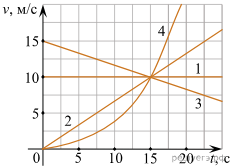 2. На полу лифта, разгоняющегося вверх с постоянным ускорением 1 м/с2 лежит груз массой 5 кг. Каков вес этого груза? Ответ выразите в ньютонах.3. Легковой автомобиль и грузовик движутся со скоростями V1=108 км/ч, V2= 54 км/ч  Масса легкового автомобиля m= 1000 кг. Какова масса грузовика, если отношение импульса грузовика к импульсу легкового автомобиля равно 1,5? (Ответ дайте в килограммах.)4. Идеальный газ в цилиндре переводится из состояния А в состоянии В так, что его масса при этом не изменяется. Параметры, определяющие состояния газа, приведены в таблице. Какое число должно быть в свободной клетке таблицы?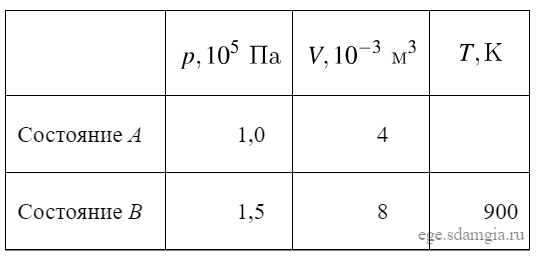 5. В сосуде под поршнем находится идеальный газ. Если при нагревании газа его давление остается постоянным, то как изменятся величины: объем газа, его плотность и внутренняя энергия?Для каждой величины определите соответствующий характер изменения: 1)  увеличилась;2)  уменьшилась;3)  не изменилась.Запишите в таблицу выбранные цифры для каждой физической величины. Цифры в ответе могут повторяться.6. Два одинаковых положительных точечных заряда q= 1x10-8 Кл расположены в вакууме и отталкиваются друг от друга с силами 40 мкН. На каком расстоянии друг от друга находятся эти заряды? Ответ дайте в метрах.7. Источник тока имеет ЭДС E=6 В , внутреннее сопротивление r=1 Ом, R1= 1 Ом, R2 = R2 = 2 Ом   Какой силы ток течет через источник? (Ответ дайте в амперах.)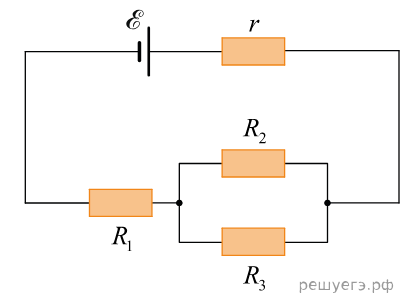 8. В мерный стакан налита вода. Укажите объём воды с учётом погрешности измерения, учитывая что погрешность составляет половину цены деления мерного стакана. Цена деления указана в миллилитрах. В ответе запишите значение и погрешность слитно без пробела.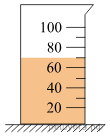 9. В кастрюлю с 2 л воды температурой 25 °C долили 3 л кипятка температурой 100 °C. Какова будет температура воды после установления теплового равновесия? Теплообмен с окружающей средой и теплоемкость кастрюли не учитывайте. Ответ приведите в градусах цельсия.10. Необходимо при помощи маятника экспериментально определить ускорение свободного падения. Для этого школьник взял штатив с муфтой и лапкой, нить и секундомер. Какие два предмета из приведённого ниже перечня оборудования необходимо дополнительно использовать для проведения этого эксперимента? 1)  электронные весы 2)  алюминиевый шарик 3)  динамометр 4)  линейка 5)  мензурка  В ответ запишите номера выбранного оборудования.Ответы и решенияКритерии оценивания выполнения задания 9БаллыПриведено полное решение, включающее следующие элементы:I) записаны положения теории и физические законы, закономерности, применение которых необходимо для решения задачи выбранным способом;II) описаны все вновь вводимые в решении буквенные обозначения физических величин (за исключением обозначений констант, указанных в варианте КИМ, обозначений, используемых в условии задачи, и стандартных обозначений величин, используемых при написании физических законов);III) представлены необходимые математические преобразования и расчёты, приводящие к правильному числовому ответу (допускается решение «по частям» с промежуточными вычислениями);IV) представлен правильный ответ с указанием единиц измерения искомой величины2Правильно записаны все необходимые положения теории, физические законы, закономерности, и проведены преобразования, направленные на решение задачи, но имеется один или несколько из следующих недостатков.Записи, соответствующие пункту II, представлены не в полном объёме или отсутствуют.И (ИЛИ)В решении имеются лишние записи, не входящие в решение (возможно, неверные), которые не отделены от решения и не зачёркнуты.И (ИЛИ)В необходимых математических преобразованиях или вычислениях допущены ошибки, и (или) в математических преобразованиях/вычислениях пропущены логически важные шаги.И (ИЛИ)Отсутствует пункт IV, или в нём допущена ошибка (в том числе в записи единиц измерения величины)1Все случаи решения, которые не соответствуют вышеуказанным критериям выставления оценок в 1 или 2 балла0Максимальный балл2